										Praha, 15. 2. 2017Po stopách českých cestovatelů na Island: Skandinávský dům pořádá další Cestu na Sever (TISKOVÁ ZPRÁVA)22. února – 18:00Dům čtení (Ruská 192, Praha)Skandinávský dům a Městská knihovna v Praze srdečně zvou na další epizodu ze série scénických čtení s názvem Cesta na Sever – Čtení ze starých českých cestopisů po Islandu. Beseda  se  uskuteční 22. února od 18 hodin v pražském Domě čtení.Jak viděli Island jeho dávní čeští návštěvníci? Na která místa zavítali a jak smýšleli o obyvatelích severského ostrova? Jaké zprávy o svérázných Islanďanech a jejich životních zvycích nám zanechal Daniel Strejc Vetter, který se na ostrov vypravil v první polovině 17. století? A jak na jeho dílo navázal Jan Josef Svátek, jehož Ultima Thule vyšla roku 1913? Čím zapůsobila země ohně a ledu na učitele měšťanské školy Karla Zákouckého? Komu posílal Islandské dopisy Zdeněk Němeček? "Putovat známou i neznámou severní Evropou a vnímat ji očima českých cestovatelů, kteří ji objevovali před sto, sto padesáti či ještě více lety, je nadmíru fascinující. Někde jako by se zastavil čas, jindy se místa, zvyky i poměry změnily k nepoznání," říká Michal Švec ze Skandinávského domu.Po stopách dávných českých cestovatelů za poznáním pohádkově krásné země ledovců, sopek a vodopádů se posluchači vydají společně s Martinem Severýnem a Michalem Švecem. Čtení z cestopisů doplní promítání fotografií z dob minulých i ze současnosti.Vstupné dobrovolné.Další informace na http://ww.skandinavskydum.cz/2017/cesta-na-sever-island/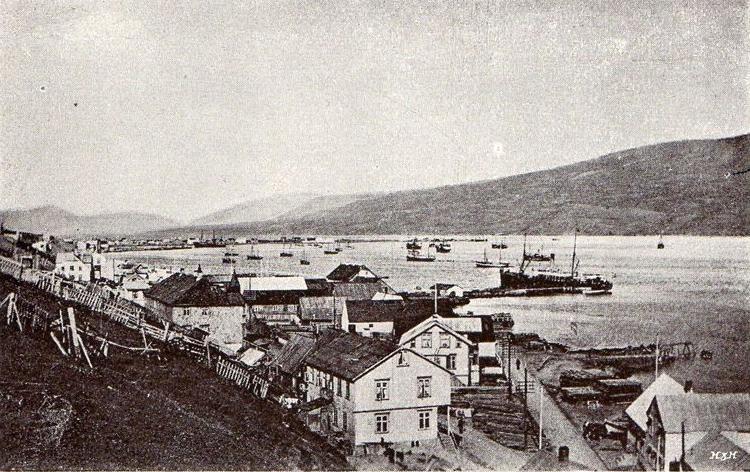 Kontakt pro média:Skandinávský dům, z. s.:Michal Švec(+420) 775 991 112michal@skandinavskydum.czSkandinávský dům působí jako kulturně vzdělávací centrum, jehož hlavním cílem je prezentace kultury zemí evropského Severu (Dánsko, Estonsko, Finsko, Island, Litva, Lotyšsko, Norsko, Švédsko) v České republice. Za tímto účelem pořádá rozmanité kulturní akce (přednášky, literární besedy, filmová promítání, výstavy, hudební akce), provozuje informační webové stránky a knihovnu severské literatury. 